 Angel’s Pet Sits – Pet Information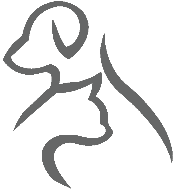 Please complete one Pet Information form per pet or litter.Client / Owner Name:                                                   	Pet Name:  	      Length of time owned:                             	Pet type:	Dog / Cat /       Breed:	                                               	Sex?  M / F     	Neutered?  Y / N           License #:                              				Microchip / Tattoo / Dog tag   #:                    Description:                                                	Birth date:	                      Or Age:                   					Weight: 	                      Size:                			Feeding Instructions Feed apart from other pets / supervise     Dispose of uneaten food     Remove food after ____ minutes     Special Alerts Use caution around food		Comments:       Use caution around toys  Use caution around treats Flight risk Emergency Care                *Placing a credit card on file at your primary vet’s office is suggestedClinic name:                                               	Pet allergies:  	                                              Vet name:                                               	Vaccinations up to date on (month/year):                       Phone: 	                                              	Heartworm test:  Negative / PositivePet medical history (ongoing or reoccurring known illnesses/injuries, treatments & medications):Temperament / Personality  Pet Does Not Like:  Baths	 Hot days	 Sharing food dishes   Toenails clipped	 Rain / Snow / Cold	 Loud noise / vacuum / garbage disposal / thunder   Massage	 New animals	 All humans  Touch ears	 Other family pets  	 Strangers  Sprays	 People near food dish	      Pet reacts to the above by:                                                                                                                  Has Pet Ever:     			Describe (even if mild, or under extreme/unusual situations):  Attacked someone / bit someone   Attacked another animal  Injured self / escaped out of fear  Injured self out of boredom  Escaped from home	Where does he / she like to escape to?                                                                                              	How can he / she be retrieved?  	                                                                                              Pet Living AreaVOCABULARYWhat commands do you use to encouraging going potty (if any)?      What words do you use for ‘treat’?      Please circle other words we know, and underline any we are learning:Sit	Off	Don’t pull	Walk	Go in the house	QuietStay	Drop it 	Walk nice	Outside	Go for a ride	ShushCome 	Leave it	Lay down	Heel	Go for a walk	No barkingNo	Don’t touch	Down	Go outsideOther:	Miscellaneous Where should pet be walked?      Favorite toys and games?      Allowed to go for rides in sitter vehicle (non-emergency)?  Y / N	May play with sitter’s personal pet(s) for socialization?  Y / NAre treats allowed?                    Amount:                          Location:     Client/Owner Name:   _______________________________ Signature: _______________________________  Date: ____________ Food     Brand:Measure with:Amount:Where to feed: Morning Afternoon Dusk NightProcedure / Location: Medication(s):Amt:Location:Hide in treat: Morning Afternoon Dusk NightProcedure / Location: Water   Water will be cleaned and filled frequently Tap      Bottled     Filtered  ONLY allowed outdoors on leash / line Turn out, invisible fenced yard with collar Turn out, secure fence: _________________ Turn out, no fence, but doesn’t leave yardCrate/Restricted area location:       Allowed on furniture, counters, beds Restrict pet area / crate only when pet is alone Restrict pet area / crate at all times Not allowed indoorsOther off-limit areas:      